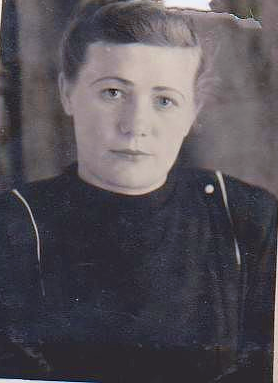 Вовк Нина Павловна1921 – 1970г.г. МедсестраВовк Нина Павловна, родилась 03.11.1921г.Место рождения- Краснодарский край, Армавирский район, станица Новокубанская. Прошла всю войну, работая в военных госпиталях, спасая жизни раненых бойцов.После войны прабабушка работала фельдшером в районной больнице.